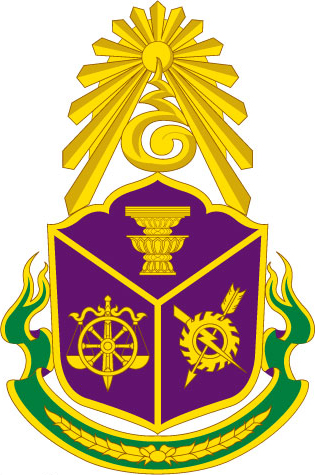 แบบกรอกรายชื่อผู้ประสานงานการประเมินคุณธรรมและความโปร่งใสในการดำเนินงานของหน่วยงานภาครัฐ (Integrity and Transparency Assessment: ITA) ประจำปีงบประมาณ พ.ศ. ๒๕๖๐ (ITA ๒๕๖๐)หน่วยงาน								คนที่ ๑ชื่อ – สกุล	:											ตำแหน่ง	:												สังกัด		:											ที่อยู่หน่วยงาน (สำหรับส่งไปรษณีย์)	:																																		เบอร์โทรศัพท์ (เบอร์สำนักงาน)	:									เบอร์โทรศัพท์มือถือ		:									E – Mail	:											ID Line		:											Facebook	:											คนที่ ๒ชื่อ – สกุล	:											ตำแหน่ง	:												สังกัด		:											ที่อยู่หน่วยงาน (สำหรับส่งไปรษณีย์)	:																																		เบอร์โทรศัพท์ (เบอร์สำนักงาน)	:									เบอร์โทรศัพท์มือถือ		:									E – Mail	:											ID Line		:											Facebook	:											หมายเหตุ:	๑.	ผู้ประสานงาน ITA ของหน่วยงาน จะทำหน้าที่เป็นหน่วยประสานงานระหว่างหน่วยงาน
			ที่รับการประเมิน กับที่ปรึกษาในการประเมินและสำรวจข้อมูล และหน่วยงานที่รับผิดชอบ			การประเมิน		๒.	ส่งข้อมูลผู้ประสานงาน ITA ให้หน่วยงานที่รับผิดชอบการประเมินทาง E – Mail 
			ภายในวันที่ ๓๐ ธันวาคม ๒๕๕๙			(หน่วยงานที่รับผิดชอบการประเมินจะแจ้ง E – Mail ให้ทราบ)